SCHÜLERTICKET HESSENNeue RegelungenLiebe Eltern,damit Ihre Kinder rechtzeitig zum neuen Schuljahr das Schülerticket Hessen bekommen, denken Sie bitte frühzeitig daran dieses zu bestellen oder zu verlängern. Sie können das Ticket schon jetzt im Onlineportal der VGF unter meine.vgf-ffm.de bestellen. Bis spätestens 15. Juli muss die Onlinebestellung dort eingehen, um zum 1. August zu starten.Auch im neuen Schuljahr können Ihre Kinder damit rund um die Uhr hessenweit für 365 Euro mit Bus und Bahn fahren, in die Schule und in der Freizeit. Mit Frankfurt-Pass erhalten Sie das Schülerticket Hessen sogar noch günstiger. Aufgrund der positiven Erfahrungen mit dem Onlinekauf in den vergangenen Jahren und um Ressourcen zu schonen, hat sich die VGF entschieden, das Schülerticket Hessen ab diesem Jahr grundsätzlich online anzubieten.Hinweis: Sollte Ihr Kind über 18 Jahre alt sein, benötigt es zur Bestellung oder Verlängerung einen Schul- oder Ausbildungsnachweis. 
Hier geht es zum Vordruck einer Schulbescheinigung der VGF: vgf-ffm.de/schulnachweis – einfach digital ausfüllen, ausdrucken, im Sekretariat der Schule abstempeln lassen, dann einscannen bzw. fotographieren und bei der Online –Bestellung des Tickets hochladen.Eine Anleitung zur Bestellung des Schülertickets stellen wir gerne zur Verfügung. Unter bestimmten Voraussetzungen können sich Schüler:innen, die in Frankfurt wohnen, das Schülerticket Hessen vom Stadtschulamt erstatten lassen. Wer Anspruch darauf hat, erfahren Sie hier: frankfurt.de/schuelerbefoerderung. 
Bitte denken Sie daran, das eigene Schülerticket Hessen bei der VGF zu kündigen, wenn dieses vom Stadtschulamt gezahlt wird. Dafür bitte den Bescheid des Stadtschulamtes bei der VGF vorlegen.Über meine.vgf-ffm.de können Sie das Schülerticket Hessen direkt bestellen: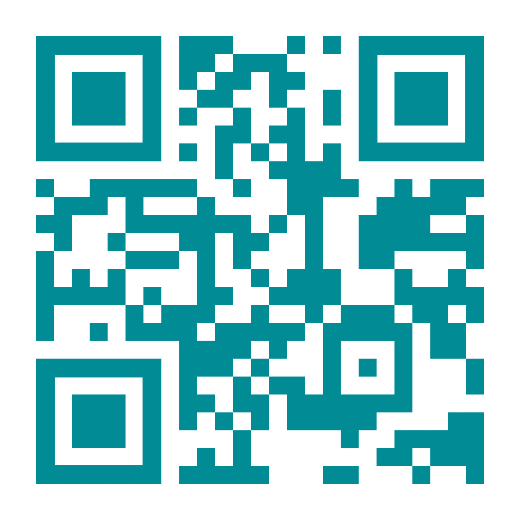 Wir wünschen einen guten Start ins neue Schuljahr.